LI: To explain how Christians follow the teachings of Jesus about being a friend to the friendless.Can you finish 5 of these sentences?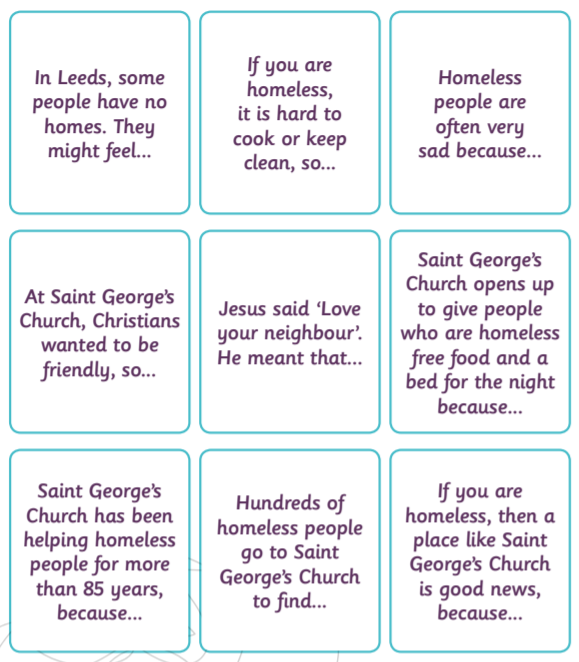 Helpers at St George’s Crypt church in Leeds.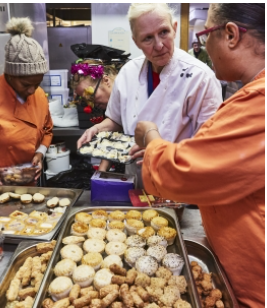 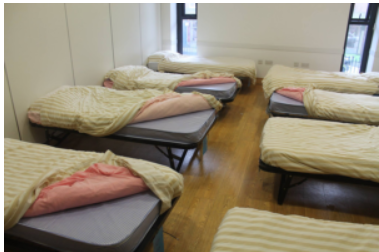 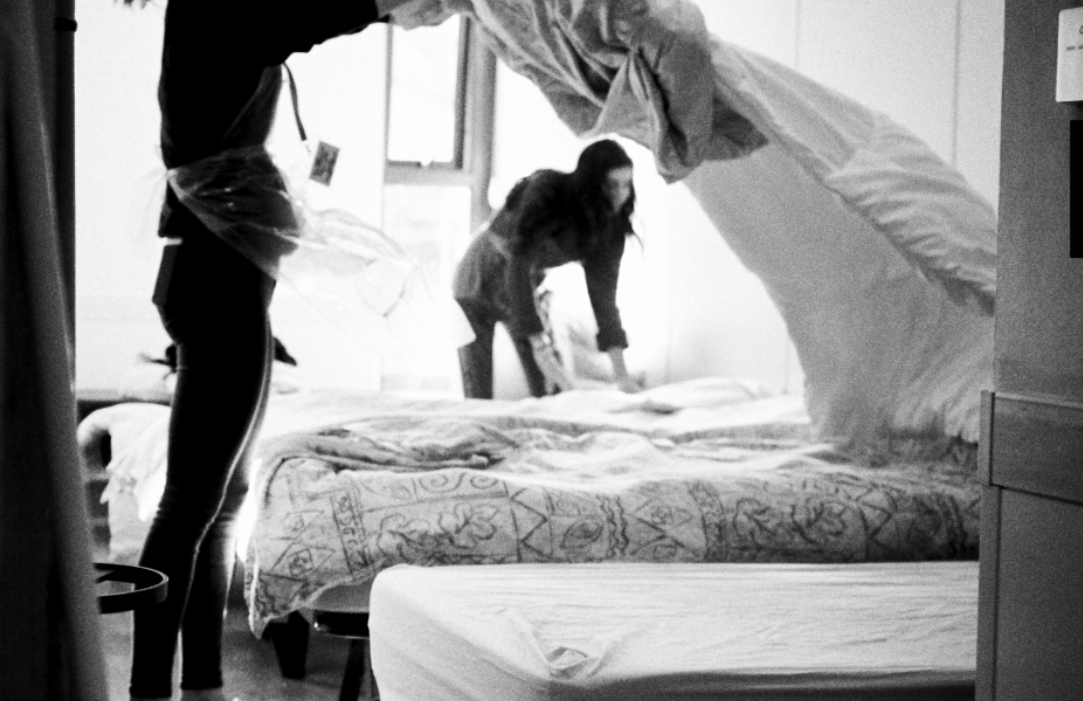 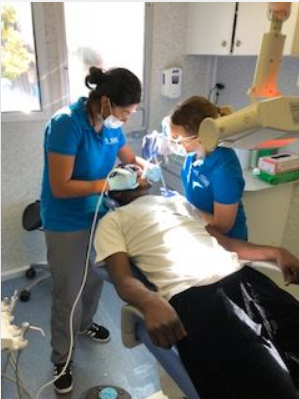 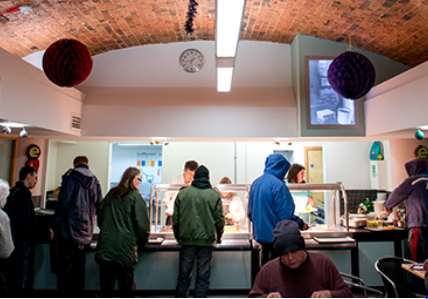 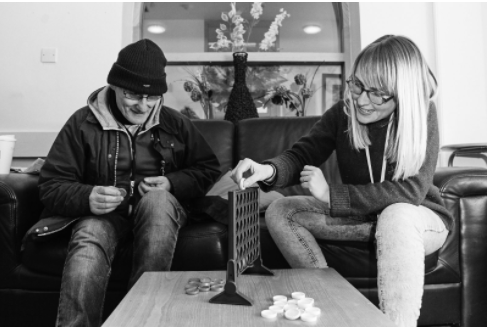 I know Christians believe they should follow Jesus’ example.I can tell you how Christians put these beliefs into practice.